Université de Liège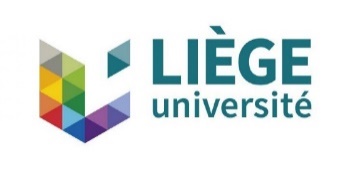 Formulaire d’information et de consentement pour l’utilisation de données à caractère personnel (recherche en anthropologie)Ce document vous fournit toutes les informations nécessaires afin que vous puissiez donner votre accord de participation à cette recherche et votre consentement au recueil de vos données personnelles ainsi qu’à leur traitement à des fins de recherche, en toute connaissance de cause et sur une base légale. Il n’exclut pas de poser vos questions éventuelles durant la recherche.Pour participer à cette recherche, qui ne peut faire l’objet d’aucune transaction financière entre l’étudiant et le participant, nous vous demandons de signer le consentement, à la fin de ce document. Nous vous en remettrons une copie signée et datée.Responsable de la recherche[Indiquer ici : nom, prénom, coordonnées postales, téléphoniques et e-mail de l’étudiant sous la supervision de :  nom, prénom, coordonnées postales, téléphoniques et e-mail  du promoteur/enseignant]Brève description du projet de recherche - Information[décrire l’objet et les objectifs de la recherche, sa durée, l’approche et la méthodologie retenues, notamment concernant la collecte et la production des matériaux, dont des données à caractère personnel : s’inspirer de l’analyse d’impact (AI) « Observation Participante/Participation Observante » ou d’autres AI ; si besoin, modifier la partie surlignée en vert au point 3.]Protection des données à caractère personnel - ConsentementToutes les mesures nécessaires pour protéger la confidentialité et la sécurité de vos données à caractère personnel seront prises conformément au Règlement général sur la protection des données (RGPD – UE 2016/679). Le Responsable du traitement est l’Université de Liège, dont le siège est établi Place du 20-Août, 7, B- 4000 Liège, Belgique.Quelles seront les données collectées et produites ?Selon les orientations que prendra la recherche, ces données pourront être : des données de contact (par ex. e-mail, numéro de téléphone, adresse) ; des données individuelles (par ex. âge, données culturelles, politiques, religieuses ou professionnelles ; des données de recherche (par ex. liens et relations, pratiques quotidiennes, perceptions, ressentis, attitudes, parcours de vie).À quelle(s) fin(s) ces données seront-elles collectées et produites ?Les données à caractère personnel collectées et produites dans le cadre de cette recherche serviront à la réalisation : (i) du travail demandé par l’enseignant ou (ii) d’un mémoire au format écrit et présenté oralement lors d’une défense publique, ou confidentielle, devant un jury composé du promoteur et de deux lecteurs..Comment les données seront-elles collectées, produites et protégées durant la recherche ?Les données seront uniquement collectées et produites par l’étudiant, sous la supervision de l’enseignant/de son promoteur, lors des moments partagés sur le terrain (observation participante/participation observante) et d’entretiens. Elles seront stockées de manière sécurisée : (i) pour les données digitales,  sur l’ordinateur personnel de l’étudiant accessible via un mot de passe personnel; (ii) pour les données papiers, dans une armoire ou un tiroir fermant à clé, au domicile de l’étudiant.Ces données seront-elles rendues anonymes ou pseudo-anonymes ?Les données personnelles et de contact seront (pseudo-)anonymisées via le système de codage par pseudonyme. La clé de codage permettant de lier les données à caractère personnel aux données de recherche sera conservée pour l’identification ultérieure des participants dans un double fichier numérique. La clé de codage sera effacée par l’étudiant après la délibération de l’étudiant.Qui pourra consulter et utiliser ces données ?Seul l’étudiant réalisant la recherche aura accès aux données à caractère personnel. S’il s’agit d’un mémoire qui n’est pas confidentiel, les données de recherche anonymisées seront accessibles à toute la communauté universitaire via MathéO et ce, à des fins pédagogiques et/ou scientifiques.Combien de temps et par qui ces données seront-elles conservées ?Les données à caractère personnel collectées et produites seront conservées par l’étudiant jusqu’à l’évaluation académique du travail fondant le présent traitement de données. Dans certains cas, ces données au format digital ou papier pourraient être conservées à des fins ultérieures de diffusion scientifique ou de recherche visant les mêmes finalités que la présente recherche. Dans ce cas, votre consentement vous serait préalablement demandé. Elles ne feront l’objet d’aucun transfert ni traitement à/par des tiers.Quels sont les droits dont dispose la personne dont les données sont utilisées ?Conformément aux dispositions du RGPD (UE 2016/679), vous pouvez exercer vos droits relatifs à ces données à caractère personnel (droit d’accès, de rectification, d’effacement, à la limitation, d’opposition, à la portabilité et de retrait du consentement) en contactant le responsable de la recherche ou, à défaut, le Délégué à la Protection des Données de l’ULiège (dpo@uliege.be – Monsieur le Délégué à la Protection des Données, Bât. B9 Cellule « GDPR », Quartier Village 3, Boulevard de Colonster 2, 4000 Liège, Belgique). Vous disposez également du droit d’introduire une réclamation auprès de l’Autorité de protection des données (https://www.autoriteprotectiondonnees.be, contact@apd-gba.be).Je déclare avoir lu et compris les 2 pages du présent formulaire et j’en ai reçu un exemplaire signé par les personnes responsables du projet. Je comprends la nature et le motif de ma participation au projet et du recueil/production/traitement de mes données à caractère personnel et ai eu l’occasion de poser des questions auxquelles j’ai reçu une réponse satisfaisante. Par la présente, j’accepte librement de participer au projet.Nom et prénom : 								Date : Signature :Cadre (cours ou mémoire) et titre de la recherche réalisée 